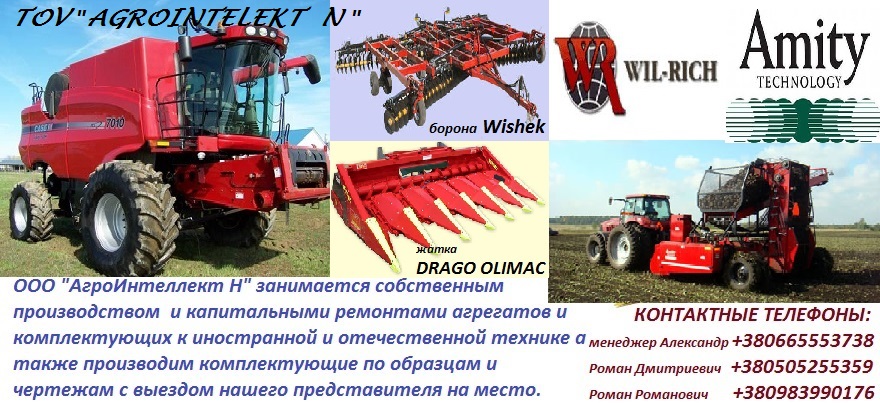                  ТОВ «АГРОІНТЕЛЕКТ  Н»         м.Дніпропетровськ,вул.Журналістів, будинок 9-М     Тел : 066-555-37-38, 098-399-01-76  Наши сайты: http://selhoztehnika.net/company/agro-intellekt-ooo?page=8     http://agrobiz.net/projekt.php?projekt=agrointelekt&m=0  Тел./факс:+38 (06141) 4-27-60  E-mail:nazarov.rd9@gmail.com  Кукурузная жатка «CLAAS JAGUAR 840»  Кукурузная жатка «CLAAS JAGUAR 840»  Кукурузная жатка «CLAAS JAGUAR 840»  Кукурузная жатка «CLAAS JAGUAR 840»  Кукурузная жатка «CLAAS JAGUAR 840»№Каталожный номерКаталожный номерЦенаЦена1910314.1  Шестерня кон.910314.1  Шестерня кон.1073.001073.002911838.0  Шестерня кон.911838.0  Шестерня кон.1188.001188.00            Жатка     «CLAAS  JAGUAR 690S»            Жатка     «CLAAS  JAGUAR 690S»            Жатка     «CLAAS  JAGUAR 690S»            Жатка     «CLAAS  JAGUAR 690S»            Жатка     «CLAAS  JAGUAR 690S»№Каталожный номерКаталожный номерЦена Цена 1912551.0  Втулка912551.0  Втулка270.00270.002980636.0  Вал980636.0  Вал1613.001613.003980613.2  Шестерня980613.2  Шестерня1937.001937.00Жатка кукурузная "DRAGO OLIMAC"Жатка кукурузная "DRAGO OLIMAC"№               Наименование              Наименование  Цена   Цена 1DR12140 ШестерняDR12140 Шестерня922.00922.002DR12230  Вал-шестерняDR12230  Вал-шестернядоговорнаядоговорная3DR3360  ВалDR3360  Вал656.00656.004DF6190  ЗвездочкаDF6190  Звездочка375.00375.005DR6220  Вал шестигранныйDR6220  Вал шестигранный526.00526.006DR7050  Вал-шестерняDR7050  Вал-шестерня965.00965.007DR7110  Фланец (Суппорт)DR7110  Фланец (Суппорт)360.00360.008DR7150  Вал-шестерняDR7150  Вал-шестерня965.00965.009DR7210  ШестерняDR7210  Шестерня555.00555.0010DR7220  ВалDR7220  Вал411.00411.0011DR8060  ВалDR8060  Вал886.00886.0012DR8080  ШестерняDR8080  Шестерня432.00432.0013DR8100 Шестерня двойнаяDR8100 Шестерня двойная1311.001311.0014DR8170  Шестерня DR8170  Шестерня 857.00857.00        ВИШЕК (борона)         ВИШЕК (борона) №№№                         Наименование                         Наименование       Цена 111105216     Чистик105216     Чистик137.00222106471     Чистик левый106471     Чистик левый188.00333106472     Чистик правый106472     Чистик правый188.004441403          Винт регул. 56"1403          Винт регул. 56"договорная5554057814    Корпус подшипника4057814    Корпус подшипника461.006661506          Гайка1506          Гайкадоговорная777107253      Диск107253      Диск1080.00"GREGOIR BESSONI"  (борона) "GREGOIR BESSONI"  (борона) №№№                         Наименование                         Наименование         Цена 111105216  Чистик105216  Чистик137.00222106471  Чистик левый106471  Чистик левый188.00333106472  Чистик правый106472  Чистик правый188.004441403  Винт регул. 56"1403  Винт регул. 56"договорная5554057814  Корпус подшипника4057814  Корпус подшипника461.006661506   Гайка1506   ГайкадоговорнаяКЕЙС (трактор) КЕЙС (трактор) КЕЙС (трактор) №№                         Наименование                         Наименование                         Наименование         Цена 1187400196  Ось качения87400196  Ось качения87400196  Ось качения2584.0022378410А1  Шкворень (Крышка)378410А1  Шкворень (Крышка)378410А1  Шкворень (Крышка)856.00